	XVIII HÄRMÄLÄÄNEN KINKKUKISA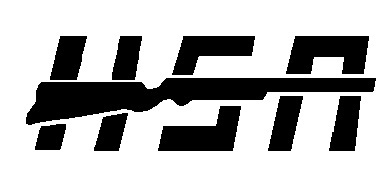 	Härmän Seudun Ampujat ry. järjestää avoimen alueellisen ilma-ase-	kilpailun 15.-17.11.2019 Ylihärmän Yläkoululla, Päämajantie 18,
62375 Ylihärmä. Kilpailulajit	 	Ilmakivääri ja -pistooliSarjat			SAL:n sarjat ja tukisarjat, ei joukkuekisaa.Aikataulu		Kilpailu suoritetaan eräkilpailuna 15-paikkaisella radalla,			Sius HS-10 laitteisiin.                              Pe	15.11.	 klo.17:00 - 20:00 (Oman seuran tukiampujat)La	16.11.	 klo.9:00 - 17:00			Su	17.11.	 klo.9:00 - 16:00                                        - palkinnot jaetaan sarjan valmistuttua.                              - tulokset julkaistaan kisan jälkeen HSA:n kotisivuilla sekä SAL:n 			  sivuilla.                              - osallistumismaksut suoritetaan paikan päällä			   60ls 15€,  40ls  13€ ja  tukisarjat 8€Ilmoittautumiset 9.11.2019 mennessä sähköpostilla tai HSA:n sivujen kautta ilmoittautumislomakkeella.
Jälki-ilmoittautumisia otetaan vastaan, jos erissä tilaa.
http://www.harmanseudunampujat.net/?page_id=1290			ilmoittautuminen@harmanseudunampujat.net			Kilpailupaikalla on kahvio.			Tiedustelut			Jussi Ahomäki			044 3006834			Tervetuloa			HÄRMÄN SEUDUN AMPUJAT ry.		